МАТЕМАТИКА НА 06.04.2020.ТЕМА: Ділення з остачею. Розв’язування задач.  (с.140-141) Вивчення нового матеріалу.— Поділіть усно 260 на 50. (260 не ділиться на 50 без остачі.) Знайдіть найближче число до 260, яке ділиться на 50. (250) 250 : 50 = 5, тому 260 : 50 = 5 (ост. 10).Поділимо 285 на 30 усно другим способом. Знаходимо частку послідовним діленням на 10 і 3:30 = 285 : (10 ∙ 3) = 285 : 10 : 3 = 9 (ост. 15).         285 поділити на 10 буде 28 (остачу не знаходимо, але пам'ятаємо, що                  вона повинна бути меншою від 10). 28 : 3. Частка 9. Дізнаємося,               скільки поділили. 30 ∙ 9 = 270. Знайдемо остачу: 285 - 270 = 15.Розгляньте спосіб ділення у підручнику №876Розгляньте спосіб ділення у підручнику №878Письмово у зошиті № 877, 878.Висновок : остача завжди  менша від дільника.2. . Робота над задачами.а) Задача № 880.За 2 тижні разом – 60 год.І тиждень – 960 км за ? годІІ тиждень - 1440 км за ? годПлан Скільки км проїхав разом за 2 тижні?Скільки км проїжджав за 1 год?Скільки год був у дорозі 1 тижня?Скільки год був у дорозі 2 тижня?б) Задача № 881.спочатку потрібно перевести одиниці вимірювання маси в центнери.22 т 5 ц = 225 ц;                    2 т 5 ц = 25 цВантажність - Найбільше навантаження, на яке розрахований автомобіль, може перевзти за 1 раз.в) Задача № 882.Кінь –  400 м – за 20 с- по ? м/с(v 1)Антилопа - 300 м – за 12 с- по ? м/с(v 2) Дізнайся швидкість коня (v 1). Дізнайся швидкість антилопи (v 2) .Порівняй (v 2 - v 1)(Відповідь: швидкість антилопи більша на 5 м/с, ніж швидкість коня.) в) Задача № 884Було – 39 т 600 кг1 день - ?, 9/1002 день - ?, 1/9 рештиспочатку потрібно перевести одиниці вимірювання маси в кг.39 т 600 кг = 39600 кгПланДізнайся, скільки кг вивезли 1 дня.Дізнайся решту.Дізнайся, скільки кг вивезли 2 дня, це 1/9 від решти.3. Домашнє завдання.№№ 883, 879 (с. 141).УКРАЇНСЬКА МОВА НА 06.04.2020.ТЕМА: Майбутній час .змінювання дієслів майбутнього часу за числами. (№ 341- 348). Робота над прислів’ями: (усно)— Доповніть прислів’я, використовуючи слова з довідки. Укажіть, у якому часі вжито дієслова. Заєць від куща, а жаба від зайця... Не було б щастя, та нещастя... З ким поведешся, того й...Хто працює, той працю...Слова для довідки: допомогло, шанує, тікає, наберешся. Каліграфічна хвилинкаПо ба ач еч ен ня до побачення— Доберіть і запишіть синоніми до поданого слова. (До зустрічі, прощай, бувай, всього найкращого, бувайте здорові, щасливо залишатися) Словникова робота (письмово)— Випишіть словникові слова. Словникові слова - це слова, в яких є орфограми, що не перевіряються згідно з правилами української  орфографії. Написання словникових слів слід запам'ятовувати напам'ять.УВІЧЛИВІ СЛОВАЩоденно ми у своїй мові вживаємо ввічливі слова. Вимовляємо виразно,вимовляємо вранці і ввечері — спасибі, до побачення, будь ласка. Вікторина «Дієслово» (усно) Що називається дієсловом? Яким членом речення найчастіше є дієслово? (Присудком) З якою частиною мови найчастіше зв’язане дієслово? (З іменником) Як називається початкова форма дієслова? (Неозначена форма дієслова) Чому вона отримала таку назву? (Незмінна форма дієслова. Не вказує ні на час, ні на особу, ні на кількість.) На які питання відповідає неозначена форма дієслова? (Що робити? Щозробити?) Як пишеться частка не з дієсловами? (Окремо)  Гра «Добери антоніми»Плакати —сваритися —лінитися —ненавидіти —програвати —ворогувати —голодувати —загубити —захворіти —— Запишіть утворені дієслова у певному часі: перші три — у теперішньому (сміється, мирюсь, працюють); наступні три — у майбутньому (любитиме, виграє, буде дружити); останні три — у минулому (їв, знайшла, вилікувалися).6.  Робота над новим матеріалом Розгляньте таблицю вправа 341.Прочитайте і проаналізуйте правило с 150Запишіть дієслова майбутнього часу по стовпчиках: першийдієслова 1-ї особи; другий — дієслова 2-ї особи; третій — дієслова 3-ї особи.Носитиму , носитимуть , носитимеш , готуватиме , готуватиму, готуватимеш, одягатимемо, одягатимеш, одягатиме.Спишіть тільки той рядок, у якому записані дієслова майбутнього часу. Визначте особу і число дієслів.а) Читав, випали, сміялося;б) збудує, намалює, буду носити;в) танцює, грає, ловить.Утворіть від дієслів теперішнього часу дієслова майбутнього часу. (усно)Читаю, пишу, мрію, співаю.Вправа 342ДОМАШНЄ ЗАВДАННЯ вправа 343, вивчити правило с. 150 ЛІТЕРАТУРНЕ ЧИТАННЯ  НА 06.04.2020.ТЕМА: Повість-казка. Віктор Близнець – життя і творчість. «Земля світлячків»Прочитайте анаграми (переставте букви так, щоб вийшло вірне слово. Підказка – це назви професій.) ІКЛАР,  НЕНІЖРЕ, ОНРАГМО, ІЛСНКИ, ЕПРКА, УЛМЯР, ЕЧУНЬ, ТУНЕСДТ. — Які словоа «зайві» ? Чому? — Подумайте, що виконують люди кожної професії.Пригадаємо, що таке казка?Ка́зка — це народно-поетичний або писемно-літературний твір про вигадані події, осіб, іноді за участю фантастичних сил. Повість-казка – жанр літератури, в якому фантастичні світи, події та герої в той же час відображають особливості та правила світу реального.Повість-казка - це авторський твір, з чарівним сюжетом, довгою історією і великим числом казкових героїв, яких не існує в реальному житті.Повість-казка приклади: "Вінні-Пух" Алан Мілн, "Малюк і Карлсон" Астрід Ліндгрен, "Пригоди Чиполліно" Джанні Родарі, "Піноккіо" Карло Коллоді, "Місце для дракона" Юрія Винничука Повість-казка ставить перед читачем більш складну задачу, ніж просто казка: на прикладі вигаданої ситуації автор пропонує читачеві розібратися в людських відносинах, навчитися розрізняти погане і хороше в характерах і вчинках героїв. Повість-казка, з одного боку, створює уявний світ, а з іншого боку, розповідає про світ реальний. Поєднання казковості і реалістичності і визначає специфіку цього різновиду літературної казки.Віктор Близнець: життя і творчість.https://www.youtube.com/watch?v=QDEJNSHENM8Віктор Близнець народився у селі Володимирівка на Кіровоградщині  10 квітня 1933 р. У 1957 p. закінчив факультет журналістики Київського університету. Публікуватися почав 1959 p., а перша книжка оповідань «Ойойкове гніздо» вийшла 1963 p. Більшість написаних книжок — для дітей. Переказав з давньоруської мови для юного читача «Повість минулих літ» (1980).Найталановитішими і найпопулярнішими вважають книжки Віктора Близнеця для дітей. Усе написане Віктор Семенович пропускав через свою душу і серце. Герої його творів усвідомлюють себе особистостями, знають, що таке справжня дружба, готові захистити слабшого, живуть у злагоді з довкіллям.Робота над текстом:Прочитайте  повість-казку Віктора Близнеця «Земля світлячків» (с. 145– 151) Словникова робота. Орда — безладний, неорганізований натовп. Єство — сукупність усіх фізичних і душевних сил та властивостей людини. Сповиток — те, у що загортають немовля,— пелюшки із сповивачем. Довбанка — човен, видовбаний із суцільного шматка дерева. —Пожух — ... (потьмянів, потемнів) Приблуда — ... (бродяга). Заброда — ... (чужинець)— Прочитайте тлумачення до слів корч (с. 145), згар (с. 146), катакомби (с. 148) у підручнику. Тестування 1. Яка річка винесла довбанки в озеро? а) Лісова; б) гірська; в) степова. 2. До чого поспішали Сиз і Мармусія? а) До будинку; б) до озера; в) до корча. 3. Де було царство Вертутія? а) Біля Верхньої ріки; б) біля Верхнього озера; в) біля Верхньої гори.          4. Чим Хвороща годував одного з волохатих страшил? а) Динею;            б) кавуном; в) виноградом.           5. Хто був учнями професора Варсави? а) Лісовики; б) лунаристи;                в) гноми.           6. Скільки пар окулярів змінив професор Варсава? а) Одну; б) дві;              в) три.        5. Домашнє завдання : усно дати відповіді на запитання с.151ОБРАЗОТВОРЧЕ МИСТЕЦТВО НА 06.04.2020.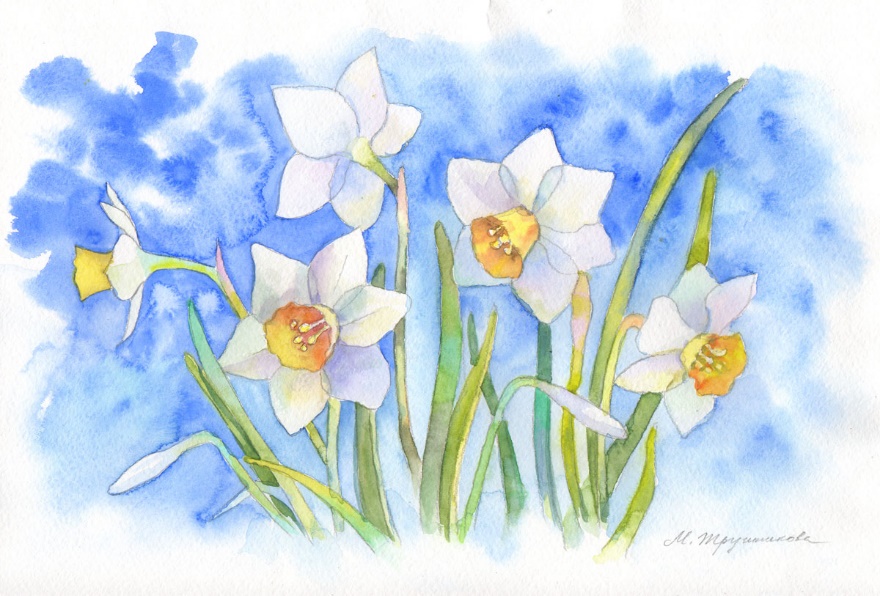 